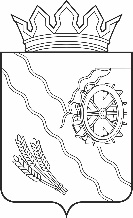 Дума Шегарского районаТомской областиРЕШЕНИЕс. Мельниково«20» декабря 2022 г.	                                                                     № 255О ходе реализации муниципальной программы «Профилактика правонарушений и наркомании на территории Шегарского района на период 2021-2023 годы» за 2021 год и 2022 годы        Рассмотрев и обсудив представленную информацию о ходе реализации муниципальной программы «Профилактика правонарушений и наркомании на территории Шегарского района на период 2021-2023 годы» за 2021 год и 2022 годы,ДУМА ШЕГАРСКОГО РАЙОНА РЕШИЛА:        Принять к сведению информацию о ходе реализации муниципальной программы «Профилактика правонарушений и наркомании на территории Шегарского района на период 2021-2023 годы» за 2021 год и 2022 годы.Председатель Думы Шегарского района                                     Л.И. НистерюкИнформация о ходе реализации муниципальной программы «О ходе реализации муниципальной программы «Профилактика правонарушений и наркомании на территории Шегарского района на период 2021-2023 годы»за 2021 и 2022 годы»Цели и задачи программы:Целью Программы является снижение уровня преступности и правонарушений в Шегарском районе. Выполнение данной задачи предусматривает проведение комплекса мероприятий:- совершенствование системы муниципального и общественного воздействия на причины и условия правонарушений и наркомании на территории Шегарского района;- снижение уровня преступности, а также заболеваемости 
населения синдромом зависимости от наркотиков и алкоголя.Мероприятия Программы направлены:- на осуществление взаимодействия исполнительных органов государственной власти Шегарского района с территориальными органами федеральных органов исполнительной власти и органами местного самоуправления Шегарского района в сфере предупреждения правонарушений и наркомании, вовлечение в указанную деятельность организаций всех форм собственности, а также  общественные объединения;- формирование негативного отношения в обществе к совершению правонарушений, а также немедицинскому потреблению наркотиков, пропаганда ценностей здоровья и здорового образа жизни;- необходимость выполнения поставленных задач, предполагающих оптимизацию системы социальной профилактики правонарушений, обусловлена потребностью снижения уровня преступности, а также заболеваемости населения синдромом зависимости от наркотиков и алкоголя на территории Шегарского района.Ожидаемые конечные результаты реализации Программы.        Сокращение количества зарегистрированных преступлений на территории Шегарского района;        Сокращение удельного веса преступлений, совершенных на улицах и в общественных местах;        Снижение удельного веса преступлений, совершенных в состоянии алкогольного опьянения;        Сокращение числа лиц, больных наркоманией;        Сокращение числа несовершеннолетних, состоящих на наркологическом учете;        Снижение количества преступлений, совершенных несовершеннолетними, или при их соучастии.В качестве целевых показателей (индикаторов) программы:Показатель №1. Снижение количества совершенных преступлений на территории Шегарского района. Базовый показатель - 254 преступления, совершенных на территории Шегарского района в 2021 году, 252 преступления-в 2022 году. Снижение данного показателя будет характеризовать снижения общего уровня криминализации общества. Показатель №2. Число лиц, больных наркоманией. Базовый показатель - 20 человек, состоящий на учете психиатр - нарколога ОГАУЗ «Шегарская районная больница» в 2021 году, 19 человек- в 2022 году. Снижение количества больных наркоманией характеризует снижение интереса к употреблению наркотических и психотропных веществ. Качественные изменения в общественном сознании, в том числе в «группах риска», смена приоритетов к здоровому образу жизни.Основные мероприятия.1. Проведение информационно - пропагандистских мероприятий, изготовление просветительских 	материалов, наглядных пособий, рекомендаций, методической литературы, буклетов, плакатов, листовок, рекламных щитов, баннеров, по проблемам соблюдения и сохранения законности и правопорядка, противодействию наркомании и алкоголизму, пропаганде здорового образа жизни. Организация и проведение профилактических мероприятий для обучающихся и педагогов, направленных на профилактику наркомании, распространения наркотиков и других психоактивных веществ, на пропаганду здорового образа жизни.2. Вовлечение к профилактике правонарушений и наркомании добровольных народных дружин, волонтеров, организации юношеских формирований по оказанию содействия органам правопорядка.3. Выделение финансовых средств на оказание содействия в трудоустройстве несовершеннолетних в каникулярное время на временные рабочие места на предприятия и учреждения всех форм собственности.4. Выделение финансовых средств органам местного самоуправления сельских поселений на уничтожение очагов произрастания дикорастущей конопли на неразграниченных землях, находящихся в муниципальной и государственной собственности.Объемы и источники финансирования Программы.Из бюджета Шегарского района на реализацию программных мероприятий выделено: в 2021 году - 454,7 тыс. рублей, в 2022 году - 730,0 тыс. рублей.Реализация программы в 2021 и 2022 годах.На реализацию муниципальной программы «Профилактика правонарушений и наркомании на территории Шегарского района на период 2021-2023 годов» в 2021 году выделено из бюджета Шегарского района 454,7 тыс. рублей. Средства израсходованы следующим образом:1. Снижение уровня преступности, а также заболеваемости населения синдромом зависимости от наркотиков и алкоголя.- средства, в размере 454,7 тысяч рублей выделены МКУ «Управление образования Администрации Шегарского района» на оказание содействия в трудоустройстве в каникулярное время на временные рабочие места на предприятия и учреждения всех форм собственности. Данные средства израсходованы в полном объеме.Из резервного фонда выделены средства в размере 250,0 тыс. рублей на уничтожение очагов произрастания дикорастущей конопли на неразграниченных землях, находящихся в муниципальной и государственной собственности, указанных Главам сельских поселений в предписаниях ОМВД России по Шегарскому району. Средства израсходованы следующим образом:- МКУ «Администрация Анастасьевского с/п» в размере 40,0 тыс. рублей;- МКУ «Администрация Баткатского с/п» в размере 100,0 тыс. рублей;- МКУ «Администрация Северного с/п» в размере 40,0 тыс. рублей; - МКУ «Администрация Трубачевского с/п» в размере 20,0 тыс. рублей; - МКУ «Администрация Шегарского с/п» в размере 50,0 тыс. рублей. Данные средства израсходованы в полном объеме.На реализацию муниципальной программы «Профилактика правонарушений и наркомании на территории Шегарского района на период 2021-2023 годов» в 2022 году выделено из бюджета Шегарского района 730,0 тыс. рублей. Средства израсходованы следующим образом:1. Снижение уровня преступности, а также заболеваемости населения синдромом зависимости от наркотиков и алкоголя.- средства, в размере 480,0 тыс. рублей выделены МКУ «Управление образования Администрации Шегарского района» на оказание содействия в трудоустройстве в каникулярное время на временные рабочие места на предприятия и учреждения всех форм собственности. Данные средства израсходованы в полном объеме.- средства в размере 250,0 тыс. рублей выделены сельским поселениям на уничтожение очагов произрастания дикорастущей конопли на неразграниченных землях, указанных Главам сельских поселений в предписаниях ОМВД России по Шегарскому району. Средства израсходованы следующим образом:- МКУ «Администрация Анастасьевского с/п» в размере 50,0 тыс. рублей;- МКУ «Администрация Баткатского с/п» в размере 50,0 тыс. рублей;- МКУ «Администрация Северного с/п» в размере 50,0 тыс. рублей; - МКУ «Администрация Трубачевского с/п» в размере 50,0 тыс. рублей; - МКУ «Администрация Шегарского с/п» в размере 50,0 тыс. рублей. Данные средства израсходованы в полном объеме.Итоги реализация программы в 2021 и 2022 годах.        Результатом реализации программы является укрепление правопорядка и общественной безопасности, соблюдение законности, защита всех форм собственности, снижение уровня преступности в Шегарском районе.       Цели муниципальной программы в 2021 и 2022 годах, достигнуты, а именно:         - Снижение количества совершенных преступлений на территории Шегарского района в 2021 году (на 2 %) и в 2022 году (на 6,53%), по сравнению с базовым значением.         - Снижение числа лиц, больных наркоманией на территории Шегарского района в 2021 г. (19 ч.) и 2022 (18 ч.) г., по сравнению с базовым значением. 